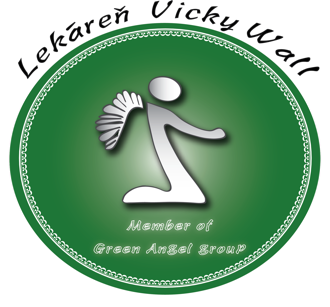 Věc: REKLAMAČNÍ PROTOKOL – POŠKOZENÝ/NEFUNKČNÍ PRODUKTAbychom mohli přijmout Vaši reklamaci, je třeba pravdivě vyplnit tento protokol a podrobně specifikovat závady, které jsou důvodem reklamace. Pokud Vám přišla zásilka a některý z produktů nebyl doručen, prosíme o vyfotografování celé zásilky a zaslání fotografie společně s protokolem na e-mail: info@vickywall.sk Ke zboží a vyplněnému formuláři prosím přiložte i originál/kopii pokladního dokladu/faktury.Komu:  Lekáreň Vicky Wall, Red Angel s.r.o., Riazanská 59, 831 03 Bratislava, IČO:47 321 211, 	IČ DPH: SK2023821690Identifikační údaje osoby, která reklamuje:Jméno a přijímení: 	.......................................................................................................................Ulice a č. popisné:  	.......................................................................................................................Město a PSČ:		.......................................................................................................................E-mailová adresa (registrovaná eshop.vickywall.sk) ...........................................................................Telefonický kontakt: ……………………………………………………………………………………………………………………….Číslo objednávky/datum vytvoření *  ................................................................................................Předmět reklamace – podrobný popis závady:POŠKOZENÝ PRODUKT (prosím uveďte celý název/EAN kód)	…………………………………………………….............................................................................................................................................................Podrobný popis závad …………………………………………………………………………………………………………………….............................................................................................................................................................Reklamace přijatá dne: ..............................Přijal (přijala):	........................................................Podpis:	.........................................................Zákaznická podpora Vás bude co nejdříve kontaktovat. Vaše reklamace bude vyřízena co nejdříve k Vaší spokojenosti. *Povinný údaj